Příloha B – Čestné prohlášeníMístní akční skupina Český les, z. s., 348 01 Staré Sedliště 359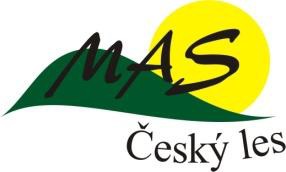              Kontaktní adresa: Hradská 52, Domažlice, 344 01Tel. 602 168 171, 602 625 695e-mail: info@masceskyles.czwww. masceskyles.czPřihláška k certifikaciPřihlašuji výrobek/produkt/službu  …………………………………………………………….…………………………...……………………………...............................................................……………………………………………………………      k certifikaci Regionální značkou.Čestné prohlášeníProhlašuji, že předložený výrobek/produkt je vyráběn v souladu s legislativou České republiky a s příslušnými oborovými normami.Prohlašuji, že v souvislosti s výrobou tohoto produktu/provozováním služby proti mně není vedeno správní řízení ze strany České inspekce životního prostředí, veterinární správy, hygienické služby a dalších orgánů v oblasti ochrany přírody a krajiny a ochrany zdraví. Nejsem v likvidaci a není vůči mně vedeno řízení podle zákona č. 182/ 2006 Sb., o úpadku a způsobech jeho řešení (insolvenční zákon), ve znění pozdějších předpisů.Jméno a příjmení…………………………………  Firma ………………………………………………V…………………………       dne ………………Podpis……………………………………